УДК 614Бао Фэнюань, аспирант; Bao Fengyuan Муллер Нина Васильевна, кандидат технических наук, доцент; Muller NinaVasilevnaЛи Сюэвэй, профессор; Li XueweiКомсомольский-на-Амуре государственный университетHeilongjiang University of Science and TechnologyЧРЕЗВЫЧАЙНЫЕ СИТУАЦИИ НА СКЛАДЕ ТОПЛИВАAN EMERGENCY STOCK OF FUELАннотация. Данная работа посвящена исследованию …Abstract. This work is devoted to the investigation ……Ключевые слова: склад топлива, чрезвычайная ситуация, риск  ,      Keywords: fuel storage, emergency, risk, …….Расчет избыточного давления для горючих веществ производился по формуле (1):                                
,                                              (1)где т – теплота сгорания, Дж/кг;  – теплоемкость воздуха, Дж/кг;   – начальное давление, кПа;– начальная температура воздуха, К. Таблица 1 – Количество опасных веществ, участвующих в создании                    поражающих факторов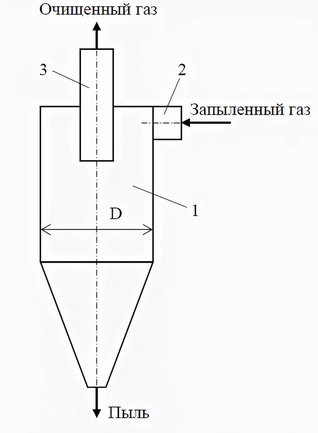 1 – корпус; 2 – входной патрубок; 3 – выхлопная трубаРисунок 1  Схема цилиндрического циклонаСПИСОК ИСПОЛЬЗОВАННЫХ ИСТОЧНИКОВ	1 Ярополов, В. А.  Способ предотвращения столкновения скоростных судов с препятствием/ В. А. Ярополов// Ученые записки Комсомольского-на-Амуре гос. техн. ун-та. Науки о природе и технике. - 2016 № III - 1(27). - С. 106 – 109.2…	3 …Результат развития аварииОсновной поражающий факторКоличество опасного вещества ,тКоличество опасного вещества ,тРезультат развития аварииОсновной поражающий факторв авариив создании поражающих факторовПожар проливаТепловое излучениедо 3858до 3858Взрыв РВС Избыточное давлениедо 567до 988